外国（地区）企业申请书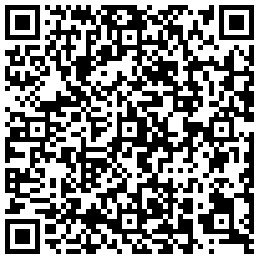 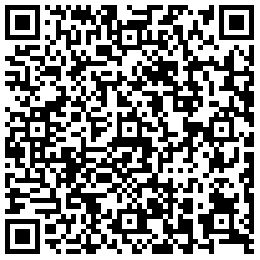 外国（地区）企业常驻代表机构登记（备案）申请书外国（地区）企业常驻代表机构首席代表代表信息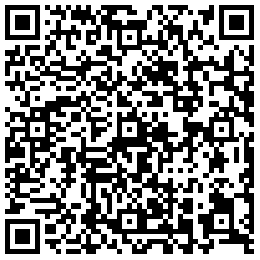 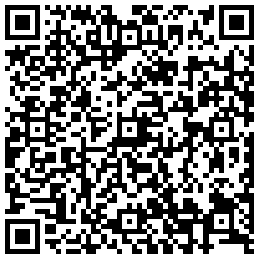 外国（地区）企业在中国境内从事生产经营活动登记（备案）申请书外国（地区）企业负责人信息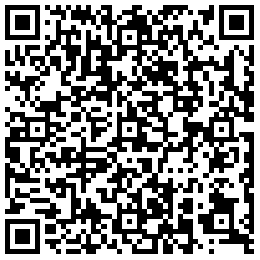 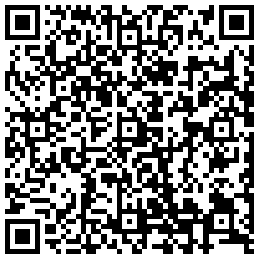 外商投资企业法律送达授权委托书非公司外资企业（备案）申请书